Design and Technology Long Term Plan 2023- 24)  Design and Technology Long Term Plan 2023/24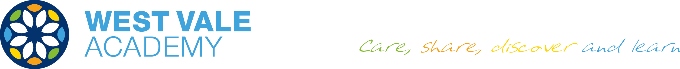 Autumn 1 Autumn 2Spring 1Spring 2Summer 1Summer 2Reception/ Year oneCooking & NutritionSmoothie (Y1)(Differentiate cutting skills with different fruits e.g banana, strawberry for R, Mango, Pineapple for Y1)  MechanismsSliding Santa Chimneys (R Project)Y1 to be extended by creating design and side slider.TextilesPuppets (Y1)Bookmarks  ( R)MechanismsWheels and Axels(Larger holes/ wheels for R) Mechanisms Making a moving story book. Structures Windmills (Y1) Boats (R)Year Two/ Three Cooking & NutritionEating Seasonal (Y3)Electrical SystemsElectric Poster (Y3)Textiles Cross stitch and applique (Y3)Mechanical SystemsPneumatic Toys (Y3)Digital WorldElectronic charm (Y3)StructuresConstructing Castles (Y3)Year Four/ Five Cooking & NutritionAdapting a recipe (Y4)Electronical SystemsTorches (Y4)TextilesFastenings (Y4)Mechanical SystemsSlingshot Car (Y4)Digital WorldMindful moments timer (Y4)StructuresPavillions (Y4)Year Five/ SixCooking & NutritionCome dine with me (Y6) Electronical SystemsDoodlers (Y5)TextilesStuffed toys (Y5) Mechanical SystemsPop up Books (Y5)Digital WorldMonitoring Devices (Y5)StructuresBridges (Y5)